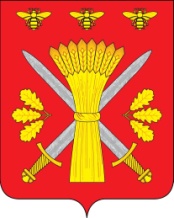 РОССИЙСКАЯ ФЕДЕРАЦИЯОРЛОВСКАЯ ОБЛАСТЬТРОСНЯНСКИЙ РАЙОННЫЙ СОВЕТ НАРОДНЫХ ДЕПУТАТОВРЕШЕНИЕот  28 июля 2017 года                                                           № 74        с.Тросна                          Принято на десятом заседании Троснянскогорайонного Совета народных депутатов пятого созываОб утверждении административного регламентапредоставления муниципальной услуги «Выдача ордеров на проведение земляных работ»       В соответствие с Постановление Правительства Российской Федерации от 30 апреля 2014 года № 403 «Об исчерпывающем перечне процедур в сфере жилищного строительства», Троснянский районный Совет народных депутатов РЕШИЛ:       1. Утвердить административный регламент предоставления муниципальной услуги «Выдача ордеров на проведение земляных работ», согласно приложению.           2. Признать утратившими силу следующие нормативные правовые акты:       - решение Троснянского районного Совета народных депутатов от 06 августа 2015 года № 370 «Об утверждении административного регламента предоставления муниципальной услуги «Выдача ордеров на проведение земляных работ»;       - решение Троснянского районного Совета народных депутатов от 09 августа 2016 года № 448 «О внесении изменений в решение Троснянского  районного Совета народных депутатов» от 06.08.2015 № 370 «Об утверждении административного регламента предоставления муниципальной услуги «Выдача ордеров на проведение земляных работ»;        3. Контроль за исполнением настоящего решения возложить на комитет по строительству и жилищно-коммунальному хозяйству.      4. Настоящее решение вступает в силу со дня его обнародования.Председатель районного Совета                                                 Глава районанародных депутатов                                В.И. Миронов                                              А.И. Насонов 